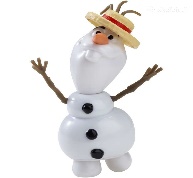                      DĖMESIO!!! KVIEČIAME DALYVAUTI ŠEIMOS MENO PROJEKTE,,SENIS BESMEGENIS”Jaučiate, kad  šaltasis metų laikas 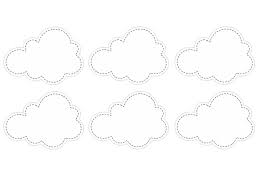 eina vis artyn ir artyn…Sukurkite žiemos pradžios simbolį – senį Besmegenį!!!Tegul šis  meno kūrinys tampa svarbiausiu artėjančių švenčių ir žiemos pradžios pranašu!!!Tegul  gražios idėjos suburia šeimą į bendrą ir draugišką darbų ratą!!!Tegul atgyja Jūsų širdyse malonūs metų prisiminimai ir 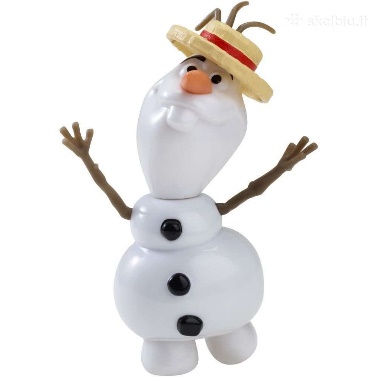 įsižiebia svajonių žiburėliai...Namuose  pagamintus  senius Besmegenius atneškite grupės auklėtojoms  2018 m. gruodžio 10 d.Seniai Besmegeniai  turi būti pastatomi. Iš ko juos  pagaminti?Jūsų fantazijai ir kūrybiškumui nėra ribų…)Sėkmės!!!